判定基準 : ※　受口端面と押輪またはG-Linkの施工管理用突部との間に0.5㎜以上の隙間がないこと。注1）　挿し口突部の無い挿し口を異形管受口と接合する場合は、G-Linkを使用すること。注2）　一方から順次配管していく場合にはＬ’寸法、せめ配管の場合はｙ1寸法を記入すること。ＧＸ形継手 継ぎ輪チェックシート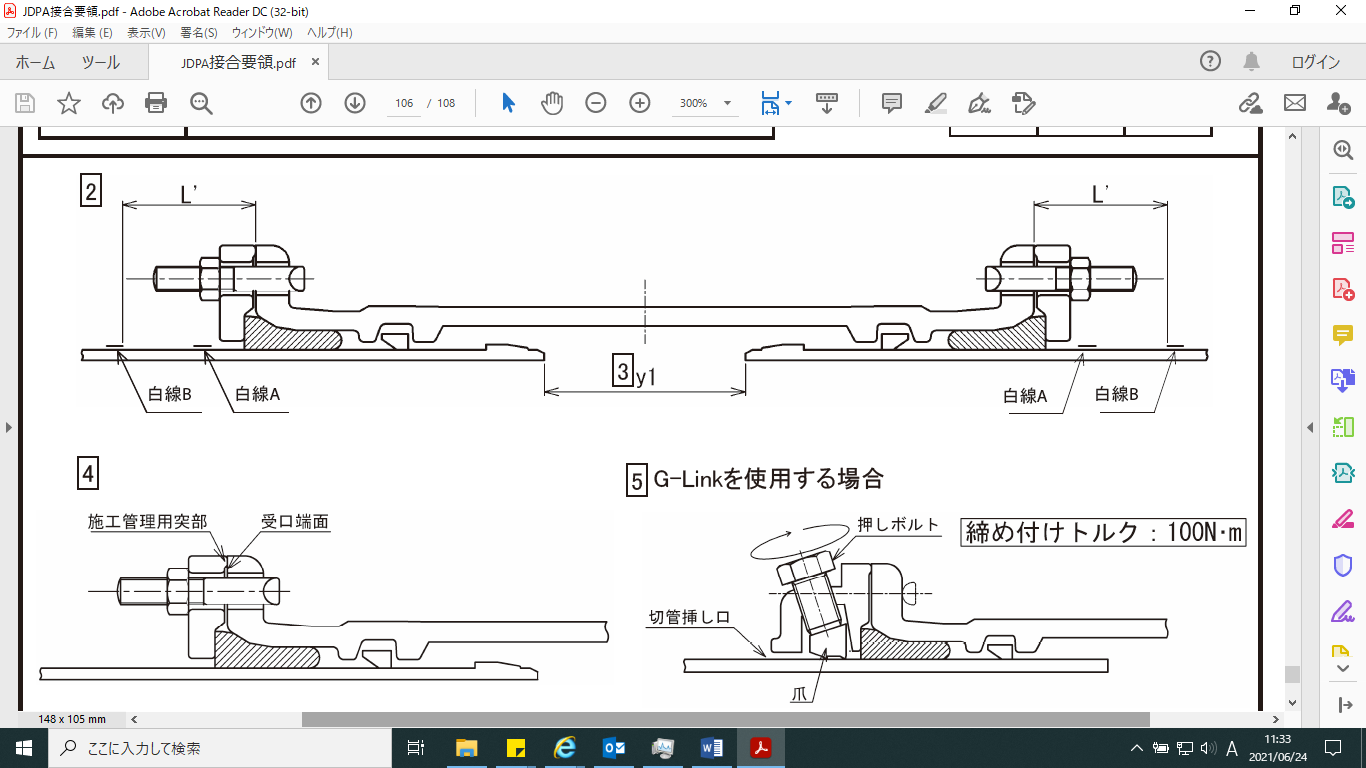 ＧＸ形継手 継ぎ輪チェックシートＧＸ形継手 継ぎ輪チェックシートＧＸ形継手 継ぎ輪チェックシートＧＸ形継手 継ぎ輪チェックシートＧＸ形継手 継ぎ輪チェックシートＧＸ形継手 継ぎ輪チェックシートＧＸ形継手 継ぎ輪チェックシートＧＸ形継手 継ぎ輪チェックシート管　No管　No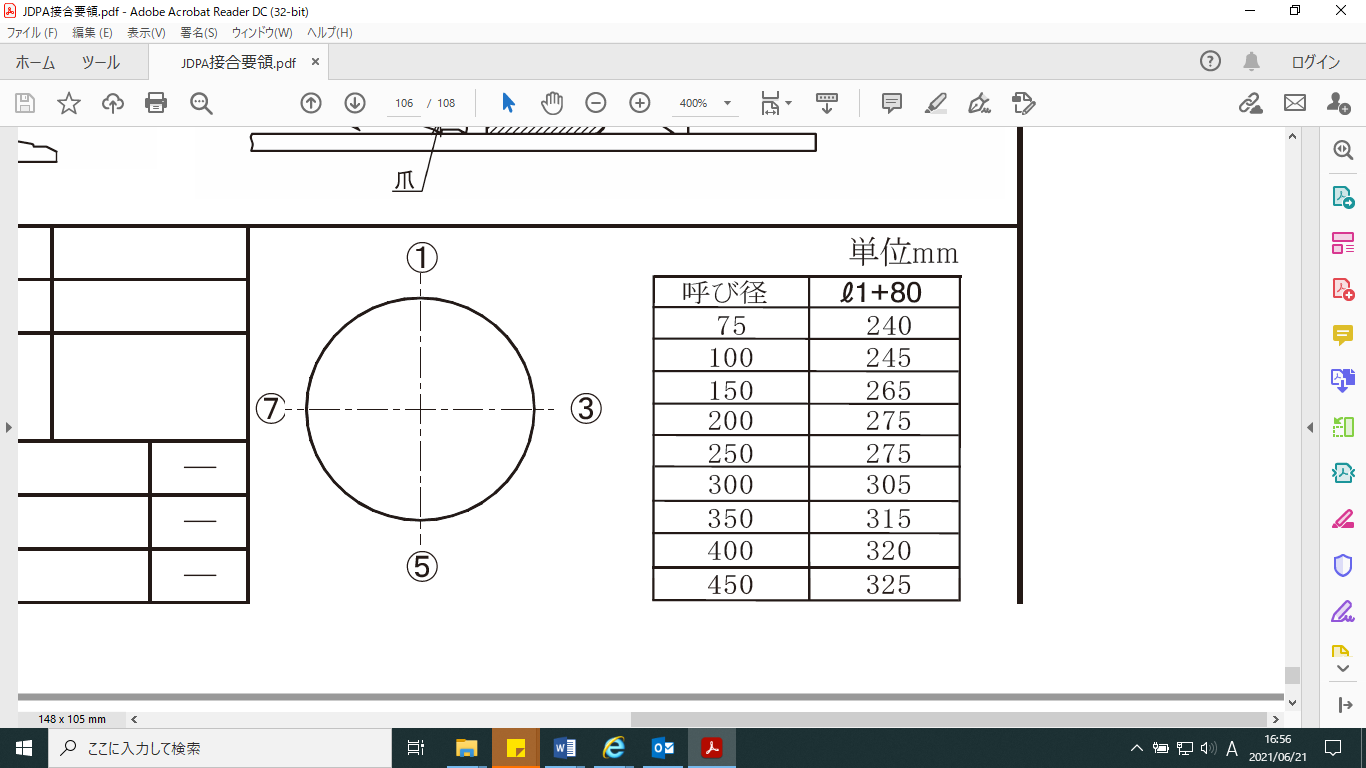 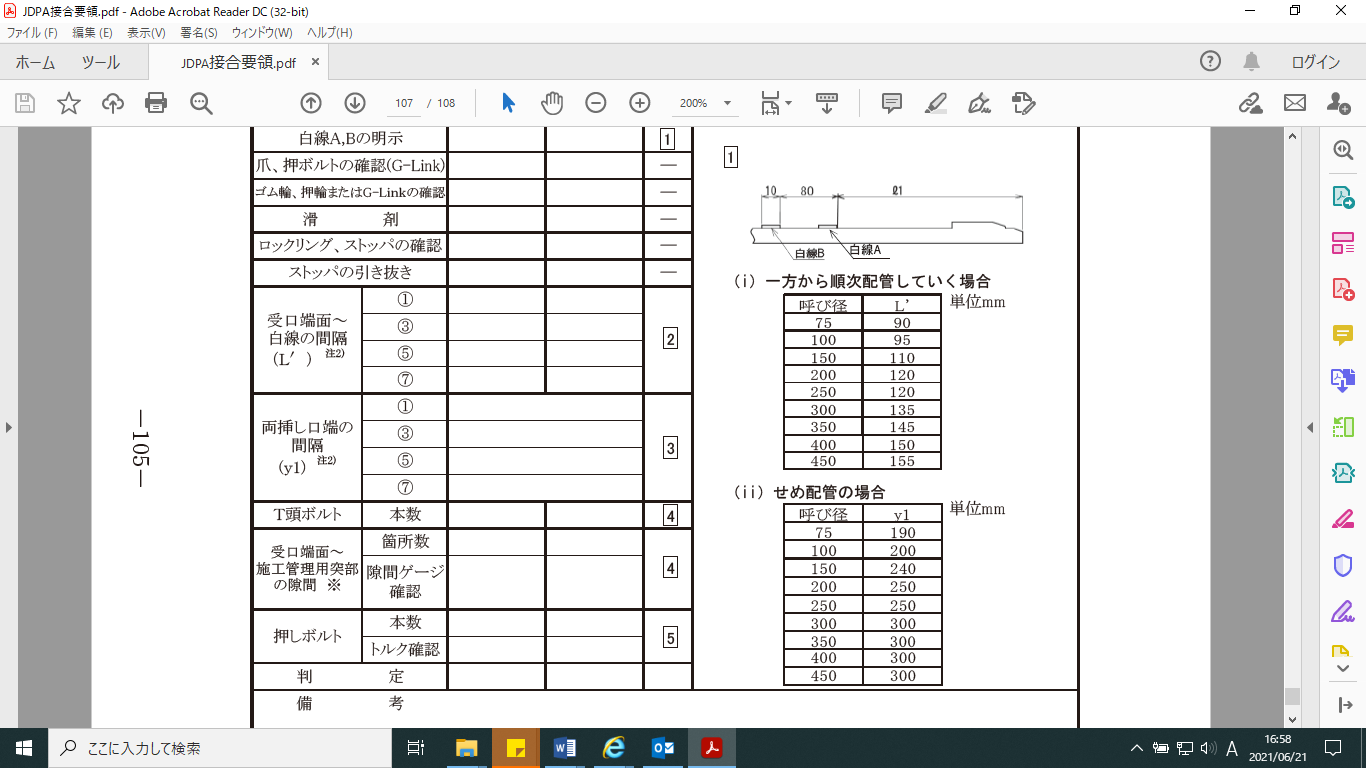 管の種類管の種類略　　図略　　図継　　手　No継　　手　No継　　手　No－挿し口突部の有無 注1)挿し口突部の有無 注1)挿し口突部の有無 注1)－清掃・異物の除去清掃・異物の除去清掃・異物の除去－白線A,Bの明示白線A,Bの明示白線A,Bの明示1爪、押しボルトの確認（G-Link）爪、押しボルトの確認（G-Link）爪、押しボルトの確認（G-Link）－ゴム輪、押輪またはG-Linkの確認ゴム輪、押輪またはG-Linkの確認ゴム輪、押輪またはG-Linkの確認－滑　　　剤滑　　　剤滑　　　剤－ロックリング、ストッパの確認ロックリング、ストッパの確認ロックリング、ストッパの確認－ストッパの引き抜きストッパの引き抜きストッパの引き抜き－受口端面～白線の間隔（Ｌ’）注2)2受口端面～白線の間隔（Ｌ’）注2)　　③　　③2受口端面～白線の間隔（Ｌ’）注2)　　⑤　　⑤2受口端面～白線の間隔（Ｌ’）注2)　　⑦　　⑦2両挿し口端の間隔（ｙ1）注2）3両挿し口端の間隔（ｙ1）注2）　　③　　③3両挿し口端の間隔（ｙ1）注2）　　⑤　　⑤3両挿し口端の間隔（ｙ1）注2）　　⑦　　⑦3Ｔ頭ボルト本数本数4受口端面～施工管理用突部の隙間　※箇所数箇所数4受口端面～施工管理用突部の隙間　※隙間ゲージ確認隙間ゲージ確認4押しボルト本数本数5押しボルトトルク確認トルク確認5判　 　　　定判　 　　　定判　 　　　定備　　　　考現場代理人　　　　　　　　　　備　　　　考現場代理人　　　　　　　　　　備　　　　考現場代理人　　　　　　　　　　備　　　　考現場代理人　　　　　　　　　　備　　　　考現場代理人　　　　　　　　　　備　　　　考現場代理人　　　　　　　　　　備　　　　考現場代理人　　　　　　　　　　備　　　　考現場代理人　　　　　　　　　　備　　　　考現場代理人　　　　　　　　　　